TopicYear 6 Homework Grid – Spring 2020     Please make a booklet of all your work or take photos to email to Ms Frances/Mr RogersYear 6 Homework Grid – Spring 2020     Please make a booklet of all your work or take photos to email to Ms Frances/Mr RogersYear 6 Homework Grid – Spring 2020     Please make a booklet of all your work or take photos to email to Ms Frances/Mr RogersYear 6 Homework Grid – Spring 2020     Please make a booklet of all your work or take photos to email to Ms Frances/Mr RogersYear 6 Homework Grid – Spring 2020     Please make a booklet of all your work or take photos to email to Ms Frances/Mr RogersI AM GOING TO CHOSE…Literacy and CommunicationWrite a newspaper report detailing an interview you did with a famous explorer.This could an explorer from modern times like Bear Grylls or Ellen MacArthur or a historic explorer like James Cook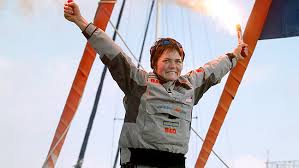 You are writing a Biography about the life of Charles Darwin.  Record an interview with him.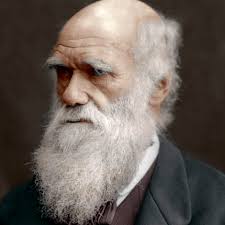 Write a story detailing an adventure or exploration.  Use one you have experienced or use your imagination Postcards: Produce a postcard for somewhere you have been either in the UK or abroad. Tell us what the place was like and what you did there focussing on geographical features and places of interest.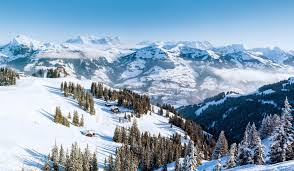 Complete a character study Boris Johnson*Describe his physical appearance. *Discuss his background.  *Write about his personality. * Write about the famous things he has done.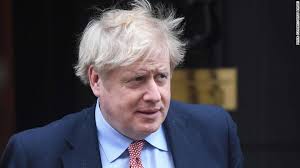 1.Literacy and CommunicationWrite a newspaper report detailing an interview you did with a famous explorer.This could an explorer from modern times like Bear Grylls or Ellen MacArthur or a historic explorer like James CookYou are writing a Biography about the life of Charles Darwin.  Record an interview with him.Write a story detailing an adventure or exploration.  Use one you have experienced or use your imagination Postcards: Produce a postcard for somewhere you have been either in the UK or abroad. Tell us what the place was like and what you did there focussing on geographical features and places of interest.Complete a character study Boris Johnson*Describe his physical appearance. *Discuss his background.  *Write about his personality. * Write about the famous things he has done.2.Literacy and CommunicationWrite a newspaper report detailing an interview you did with a famous explorer.This could an explorer from modern times like Bear Grylls or Ellen MacArthur or a historic explorer like James CookYou are writing a Biography about the life of Charles Darwin.  Record an interview with him.Write a story detailing an adventure or exploration.  Use one you have experienced or use your imagination Postcards: Produce a postcard for somewhere you have been either in the UK or abroad. Tell us what the place was like and what you did there focussing on geographical features and places of interest.Complete a character study Boris Johnson*Describe his physical appearance. *Discuss his background.  *Write about his personality. * Write about the famous things he has done.3.Literacy and CommunicationWrite a newspaper report detailing an interview you did with a famous explorer.This could an explorer from modern times like Bear Grylls or Ellen MacArthur or a historic explorer like James CookYou are writing a Biography about the life of Charles Darwin.  Record an interview with him.Write a story detailing an adventure or exploration.  Use one you have experienced or use your imagination Postcards: Produce a postcard for somewhere you have been either in the UK or abroad. Tell us what the place was like and what you did there focussing on geographical features and places of interest.Complete a character study Boris Johnson*Describe his physical appearance. *Discuss his background.  *Write about his personality. * Write about the famous things he has done.4.Maths and Problem SolvingCreate a record of the weather for the week, presenting your findings in a table and graph. Think about the temperature, the amount of rainfall and wind speed and direction.Compile a table of information about the countries across the Tropic of Cancer.  Note differences and similarities.Create your own Tropic of Cancer themed top trumps cards.You could use geographical features, populations etc and award pointsCreate a 3D model of a famous building in the world eg Big Ben, the Taj Mahal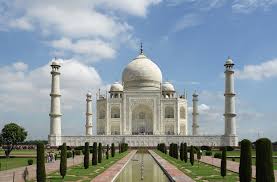 Investigate tessellating shapes using hexagons and triangles.  Explain/Record your findings. 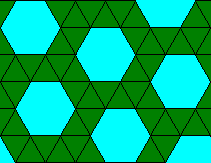 1.Maths and Problem SolvingCreate a record of the weather for the week, presenting your findings in a table and graph. Think about the temperature, the amount of rainfall and wind speed and direction.Compile a table of information about the countries across the Tropic of Cancer.  Note differences and similarities.Create your own Tropic of Cancer themed top trumps cards.You could use geographical features, populations etc and award pointsCreate a 3D model of a famous building in the world eg Big Ben, the Taj MahalInvestigate tessellating shapes using hexagons and triangles.  Explain/Record your findings. 2.Maths and Problem SolvingCreate a record of the weather for the week, presenting your findings in a table and graph. Think about the temperature, the amount of rainfall and wind speed and direction.Compile a table of information about the countries across the Tropic of Cancer.  Note differences and similarities.Create your own Tropic of Cancer themed top trumps cards.You could use geographical features, populations etc and award pointsCreate a 3D model of a famous building in the world eg Big Ben, the Taj MahalInvestigate tessellating shapes using hexagons and triangles.  Explain/Record your findings. 3.Maths and Problem SolvingCreate a record of the weather for the week, presenting your findings in a table and graph. Think about the temperature, the amount of rainfall and wind speed and direction.Compile a table of information about the countries across the Tropic of Cancer.  Note differences and similarities.Create your own Tropic of Cancer themed top trumps cards.You could use geographical features, populations etc and award pointsCreate a 3D model of a famous building in the world eg Big Ben, the Taj MahalInvestigate tessellating shapes using hexagons and triangles.  Explain/Record your findings. 4.Science and the outside environmentInvestigate the theory of Evolution.  Make a chart with key illustrations and bullet points.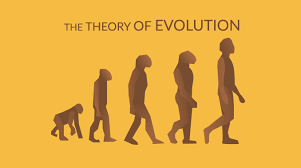 Investigate famous scientific discoveries made in medicine. Explain what may have caused these momentous changes and the impact on health.Eg the discovery of PenicillinConduct your own experiment at home using a food type.  Make variables and things that are consistent eg all in plastic bagsVariable – where you put it. Record your findings. Choose a sea creature.  Investigate its habits, food source and habitat.Present this information in a form of art.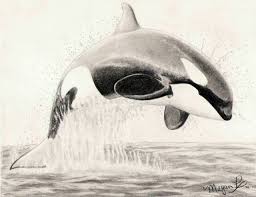 Create a 3D model of a human cell. 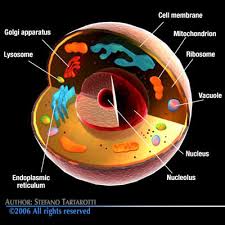 1.Science and the outside environmentInvestigate the theory of Evolution.  Make a chart with key illustrations and bullet points.Investigate famous scientific discoveries made in medicine. Explain what may have caused these momentous changes and the impact on health.Eg the discovery of PenicillinConduct your own experiment at home using a food type.  Make variables and things that are consistent eg all in plastic bagsVariable – where you put it. Record your findings. Choose a sea creature.  Investigate its habits, food source and habitat.Present this information in a form of art.Create a 3D model of a human cell. 2.RE and CitizenshipWrite and draw a story board of the Easter story starting with Jesus’ arrival in Jerusalem and finishing with the resurrection. Read your Easter Story board aloud or use family members to construct a script and dramaBake shortbread with the sign of the cross on it for Good Friday.https://www.bbc.co.uk/food/recipes/shortbread_1290  Create the garden of Gethsemane in mini garden form from natural soil and moss from outside or use paints/art supplies/ recyclable materials to create your garden.Write al prayer for all of those struggling in this difficult time during the Coronavirus pandemic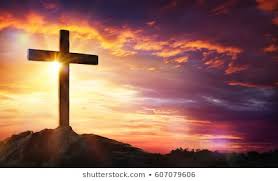 1.RE and CitizenshipWrite and draw a story board of the Easter story starting with Jesus’ arrival in Jerusalem and finishing with the resurrection. Read your Easter Story board aloud or use family members to construct a script and dramaBake shortbread with the sign of the cross on it for Good Friday.https://www.bbc.co.uk/food/recipes/shortbread_1290  Create the garden of Gethsemane in mini garden form from natural soil and moss from outside or use paints/art supplies/ recyclable materials to create your garden.Write al prayer for all of those struggling in this difficult time during the Coronavirus pandemic2.